					บันทึกข้อความ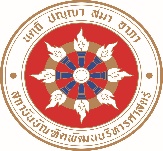 ส่วนงาน                    สำนักสิริพัฒนา กลุ่มงานการเงินและพัสดุ   โทร.๓๒๓๒       	ที่      อว ๗๒๐๗/                                      วันที่            กรกรฎาคม  ๒๕๖๒	เรื่อง  ขอส่งเล่มใบเสร็จรับเงิน	 เรียน   หัวหน้าสำนักงานเลขานุการสำนักสิริพัฒนา	ตามที่ คณะ...............ได้จัดฝึกอบรม หลักสูตร “............................” รุ่นที่ ..................รหัสโครงการ..................................โดย (ผศ.ดร............................................) เป็นผู้อำนวยการหลักสูตร ซึ่งมีกำหนดจัดระหว่างวันที่ ..................................... นั้น	บัดนี้ คณะฯ ขอส่งคืนเล่มใบเสร็จรับเงิน จำนวน.......................เล่ม มีรายละเอียดดังต่อไปนี้ใบเสร็จรับเงินเล่มที่...............เลขที่.....................ถึงเลขที่.............................	จึงเรียนมาเพื่อโปรดทราบและดำเนินการต่อไปได้รับเล่มใบเสร็จเรียบร้อยแล้วจำนวน...........เล่มเล่มที่....................เลขที่.......................ถึง.............................ผู้รับใบเสร็จ.....................................วันที่........../........./.............